Martes08de DiciembreQuinto de PrimariaCiencias NaturalesEspecies endémicas de MéxicoAprendizaje esperado: Identifica algunas especies endémicas del país y las consecuencias de su pérdida.Énfasis: Investigar ejemplos de endemismos en el país, plantas y animales.¿Qué vamos a aprender?Identificarás algunas especies endémicas de México y las consecuencias de su pérdida.¿Qué hacemos?En la clase anterior estudiamos las características de las especies endémicas. Hoy vamos a conocer algunos ejemplos de estas especies, para comenzar recuerda que las especies endémicas son las que encontramos en un determinado lugar.Gran parte de la amplia diversidad de especies de México está constituida por especies que sólo habitan en nuestro país, algunas están restringidas a islas o las partes altas de las montañas, otras a ríos, lagos o lagunas, otras a cenotes y cuevas.Empecemos con el jaguar, para conocerlo observa el siguiente video del minuto 01:22 al 02:18Jaguar, el señor de la noche.https://www.youtube.com/watch?v=-Hy869ofjos&t=140sEl jaguar es el felino de mayor tamaño en América y el tercero en el mundo, después del tigre y el león, se alimenta de mamíferos, aves, reptiles, anfibios, peces e invertebrados, es nocturno y raras veces sale durante el día.Ahora conoce a la vaquita marina, observa el siguiente video del minuto 08:00 al 08:57 y del minuto 09:50 al 10:27Vaquita marina, la última oportunidad.https://youtu.be/JO8usNrYeX8La vaquita marina es uno de los cetáceos más pequeños y que orgullo que solo exista en México. Desafortunadamente, la vaquita marina es una especie que está en peligro de extinción.Te invito a ver el siguiente video para conocer al maguey, del minuto 02:13 al 05:20El maguey, el árbol de las maravillas.https://www.youtube.com/watEso es parte de la gran diversidad de México, además de especies animales también hay muchas especies de plantas, recuerda que la biodiversidad se refiere a esa gran diversidad de seres vivos.Ahora es tu turno de conocer el ajolote, observa el siguiente video.D Todo - El ajolote.https://www.youtube.com/watch?v=fc2s7xk2wLAEl ajolote es endémico de la Ciudad de México, es un anfibio mexicano específicamente endémico de la alcaldía de Xochimilco.El dato curioso del día de hoy es de este animalito, ¿Sabías que los ajolotes pueden regenerar sus extremidades? Si, estos animales si pierden una extremidad, son capaces de regenerarla en cuestión de semanas, sus huesos, músculos y nervios.La cascabel pigmea mexicana es vivípara y usualmente desarrolla su actividad por la mañana o al atardecer. Se alimenta de algunos insectos y lagartijas, se le puede encontrar en estados del centro del país.El helecho de la cadena mexicana, este helecho lo podemos encontrar en lugares tan diversos como troncos de árboles, a la orilla de las carreteras y caminos, en muros de piedra húmedos, en los bosques y selvas, su hábitat natural. Muchas de estas especies las podemos encontrar en jardines o bosques pero otras están protegidas para su protección y conservación.Te invito a ver el siguiente video, para recapitular algunas ideas de lo que hoy vimos en clase.Especies endémicas de México.https://youtu.be/1BN_6pVtroY México, al ser un país tan diverso, también tiene una diversidad de especies endémicas, por ejemplo, hay más de 9200 especies de magnolias y margaritas, cerca de 2500 escarabajos, cerca de 1700 especies de arañas y casi 200 especies de pastos y palmeras.El Reto de Hoy:Investiga en diferentes fuentes de información algunas especies endémicas de tu localidad o estado en el que vives. En tu diario de campo, registra las características más importantes de la especie endémica que hayas investigado: cómo se alimenta, cómo es su reproducción, dónde habita, etc., finalmente, ilustra con dibujos o recortes tu registro de observación.¡Buen trabajo!Gracias por tu esfuerzo.Para saber más:Lecturas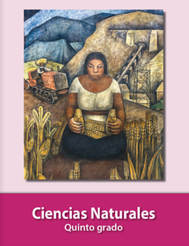 https://libros.conaliteg.gob.mx/20/P5CNA.htm